Цель: предполагается, что к концу урока учащиеся научатся определять лицо местоимений.Задачи: развивать умения находить личные местоимения в тексте, заменять имя существительное местоимением соответствующего рода, подбирать местоимения, подходящие по смыслу; способствовать формированию коммуникативной компетенции учащихся через работу в группах, рефлексивных умений; содействовать формированию такого нравственно-волевого качества, как целеустремленность.Оборудование: мультимедийная презентация, карточки с игрой «Да-Нетки», кластер, памятки для учащихся, карточки с заданиями, микрофон для рефлексии. Ход урока:1. Организационный моментЗадача этапа: приветствие, создание рабочего настроя. Приветствие.  Эпиграф к уроку: «Умелый и стойкий владеет победой».- Как вы понимаете эту пословицу?- Верно, только тот человек, который работает над собой, проявляет стойкость в достижении целей, одерживает победу. Ребята, я хочу пожелать Вам продемонстрировать на уроке свои познавательные умения и одержать победу в виде высоких баллов!2. Проверка домашнего заданияЗадача: актуализация знаний учащихся. - Вспомните, какое событие произошло в столице Китая Пекине в период с 4 по 20 февраля 2022 года?  Здесь собралось много спортсменов из разных стран, чтобы продемонстрировать свои достижения в спорте и одержать победу, к которой они стремились многие годы.- Правильно, это зимние Олимпийские игры. Ребята, а вы знаете, когда люди начали проводить Олимпийские игры? (Ещё до нашей эры)- Где зародились Олимпийские игры? (Слайд 2, 3)- Как вы думаете, какая символика сопровождает каждые Олимпийские игры? (Слайд 4,5)- Сегодня мы проведем необычный урок. Будем работать в командах. На Олимпийских играх спортсмены показывают высокие результаты и завоевывают призовые места, преодолевая различные дистанции. Мы также будем завоевывать призовые места, работая в командах.  Давайте вспомним, какие есть правила работы в группах? (Слайд 6)- Обратите внимание, у каждой команды есть оценочный лист. В этом листе перечислены задания, за выполнение которых Вы будете себя оценивать.- Я уверена, что при выполнении домашней работы с письменным заданием у Вас не возникло трудностей. Поэтому  поиграем в игру «Да-Нетки», в ходе которой и проверим знание выученных правил по местоимению. Я предложу Вам 5 вопросов, на которые нужно ответить либо «да», либо «нет». Готовы? Тогда начинаем. https://www.goconqr.com/en-US/flashcard/35791444/-- Давайте проверим. (На экране появляются правильные ответы)- Ребята, у кого было всё правильно? У кого одна ошибка? Две и более? Если встретились ошибки, нужно ещё раз внимательно перечитать правило.- Обращаемся к оценочным листам. Отмечаем свое место. 1-е место – задание выполнено без ошибок, 2-е – 1 ошибка, 3-е – 2 и более ошибок.3. Актуализация изученного материала. Словарная работаЗадача: формирование орфографической зоркости. - Еще в древности возникла традиция зажигать огонь во время проведения Олимпийского турнира, сохранилась она и до наших дней. После того, как факел загорится, его передают одному из лучших спортсменов.- Ребята, я сказала, что факел передают одному из лучших спортсменов, а можем мы с вами сказать, что этот спортсмен является чемпионом? Почему?- Да, конечно! И как вы помните, чемпион – это наше словарное слово.- Предлагаю выполнить следующее задание. Вставьте пропущенные буквы в словарные слова. Ч…мпион, к…лендарь, м…даль, в..л..сипед, ст..дион, Бел..русь, т...л..визор, ч..ловек, бел..рус, к..нцерт.- Проверьте, есть ли ошибки. Вернитесь к оценочным листам. 1-е место отмечает та команда, которая выполнила задание без ошибок. 2- е место – команда, у которой одна или две ошибки. 3-е место – три и более ошибок.4. ЦелеполаганиеЗадача: определение темы и задач урока.- Символами Олимпийских игр являются: флаг, гимн, клятва, девиз.  Про флаг мы с вами можем сказать «он», про клятву – «она», про кольца – «они». Можем ли мы сказать, что флаг – это она, а кольца – он? Почему? (Зависит от рода)- Как Вы думаете, о чем будем говорить на уроке?- Что необходимо повторить и чему научиться, чтобы усвоить тему?5. ЧистописаниеЗадача: формирование навыков каллиграфического письмаоо он оно она онивыс...та к..льцо- Какие буквы будем писать в словах? Почему? Какое местоимение спрятались в словах? - Запишите в тетрадь.- Подумайте, какие местоимения пропущены в предложениях.  https://www.goconqr.com/en-US/flashcard/35945666/6. Изучение нового материала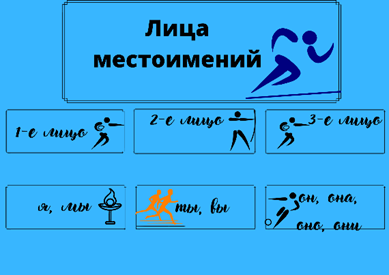 Задача: сформировать представление о лицах личных местоимений. С. 6, упр.6 (устно).На доске кластер. Учащиеся вместе с учителем заполняют памятки. (Слайд 7)С. 7, правило.Разминка для глаз.7. Закрепление изученного материалаЗадача: научиться распознавать и подбирать личные местоимения, определять лицо и число личных местоимений. - Дети, а какие зимние виды спорта Вы знаете? - Какой зимний вид спорта является самым популярным в Беларуси? (Слайд 8)- Мы можем гордиться белорусским биатлонистом Антоном Смольским, который показал высокие результаты и завоевал серебряную медаль в индивидуальной гонке. (Слайд 9)- Существует Олимпийская клятва. Текст олимпийской клятвы разработан Пьером де Кубертеном. - Прочтите клятву. https://www.goconqr.com/en-US/flashcard/35791497/untitled- Наша задача – еще раз внимательно прочесть текст клятвы и найти личные местоимения, определив их число и лицо.1-е место занимает та команда, которая выполнит задание без ошибок. 2- е место – команда, у которой 1 ошибка, 3-е место – 2 ошибки. Выполняется проверка задания. Учащиеся отмечают в оценочном листе выполненное задание.Работа с учебником. С. 9, упр. 8ФизкультминуткаЕсли существительное можем заменить местоимением «она» - поднимаем руки вверх, хлопаем; если местоимением «он» - топаем.Чемпион, песня, символ, традиция, панда, медведь, биатлон, олимпиада, игра, соревнование. С. 10, чтение памятки. Задание на употребление местоимения вы. https://www.goconqr.com/en-US/flashcard/35791588/untitledПроводится взаимопроверка. Индивидуальная работа на карточках. - Ребята, наступил момент проверить знания, полученные на уроке. Ваша задача – самостоятельно выполнить задание на карточках. Прочтите слова, подчеркните личные местоимения. Определите лицо местоимений.Я, но, около, мы, про, и, вы, нос, он, они, на.Замените имена существительные подходящими по смыслу местоимениями. Вставьте пропущенные орфограммы. Спорт (не)любит л…нивых,
Тех, кто быстро сдается.
Ненадежных, трусливых.
(Спорт) ____ над ними см…ется.
Благосклонен он очень
К тем, кто дух..м с...лен.
И победы д…рует
Лишь вынослив…м (спорт) ______. 8. Подведение итоговЗадача: соотнесение поставленных задач с достигнутым результатом, фиксация нового знания.- Ответьте на вопросы. Если вы правильно ответите на вопросы, то у вас получится ключевое слово. https://www.goconqr.com/flashcard/35827822/- Ура, ребята! Вы справились с заданием, а значит, материал усвоен!- Давайте вспомним, какие задачи мы ставили перед собой в начале урока? Достигли ли мы их?- Назовите местоимения 1 лица, 2 лица, 3 лица.- Какие символы Олимпийских игр Вы запомнили? Назовите белорусского спортсмена, который завоевал серебряную медаль на Олимпийских играх в 2022 году. - Посмотрите в оценочный лист, на каком месте Ваша команда? Посчитайте, сколько раз Вы занимали 1-место, если больше всего, значит, победила ваша команда и т.д. считаем 2, 3 места.9. Рефлексия результатов учебной деятельностиЗадача: осознание учащимися результатов собственной учебной деятельности для последующей коррекции знаний и умений, выбора уровня домашнего задания. «Интервью» (учащимся задаются вопрос в микрофон).- Что вызвало у Вас затруднение на уроке?- В чём трудностей не возникало?- С чем еще нужно поработать?10. Информация о домашнем заданииЗадача: инструктаж по содержанию и способам выполнения домашнего задания, определение учащимися уровня домашнего задания.Базовый уровень: с. 10, упр. 10. - В домашнем упражнении вам необходимо вставить подходящие по смыслу личные местоимения. Списать, вставляя нужные слова и пропущенные буквы. Над местоимениями указать лицо и число.Творческий уровень: выписать личные местоимения ед.ч. из сказки Б.Заходера «Серая звездочка», составить предложение с одним из местоимений (на выбор).  https://disk.yandex.ru/i/V1IOMwmw4Uz4SAЗадание1-е место2-е место3-е местоИгра «Да-Нетки»Словарные словаКлятва«Вы»Тест